Prot. n.: 014-6/2019Data:In virtù dell'articolo 29 della Legge sulle autonomie locali (Gazzetta Ufficiale della RS nn. 94/07 – testo unico ufficiale, 76/08, 79/09, 51/10, 40/12 – Sigla: ZUJF, 14/15 – Sigla: ZUUJFO, 11/18 – Sigla: ZSPDSLS-1 e 30/18), dell'articolo 56 della Legge sull'assistenza sociale (Gazzetta Ufficiale della RS nn. 3/2007- testo unico ufficiale, 23/2007-rett., 41/2007-rett., 114/2006 – Sigla: ZUTPG, 61/2010-Sigla: ZSVarPre, 62/2010-Sigla: ZUPJS) e dell'articolo 30 dello Statuto del Comune di Isola (Bollettino Ufficiale del Comune di Isola n. 5/18 – testo unico ufficiale), il Consiglio del Comune di Isola, riunitosi il ….. alla sua ….. seduta ordinaria, accoglie il seguente atto diD E L I B E R A1Il Consiglio del Comune di Isola concede il proprio parere preliminare …………… alla nomina di Vasja Medvešček, laureato in sociologia analitica, nato il 9 agosto 1968, reisdente a Solkan, Josipa Makuca 16, quale direttore della Casa del pensionato di Isola, peri il mandato di cinque anni.2Il presente atto di Delibera ha efficacia immediata.Si recapita a:Casa del pensionato Isola, Consiglio dell'ente,Ufficio attività sociali, in locoatti.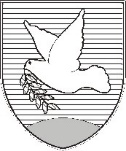 OBČINA IZOLA – COMUNE DI ISOLAOBČINSKI SVET – CONSIGLIO COMUNALE Sončno nabrežje 8 – Riva del Sole 86310 Izola – IsolaTel: 05 66 00 100E-mail: posta.oizola@izola.siWeb: http://www.izola.si/Il SindacoDanilo MARKOČIČ